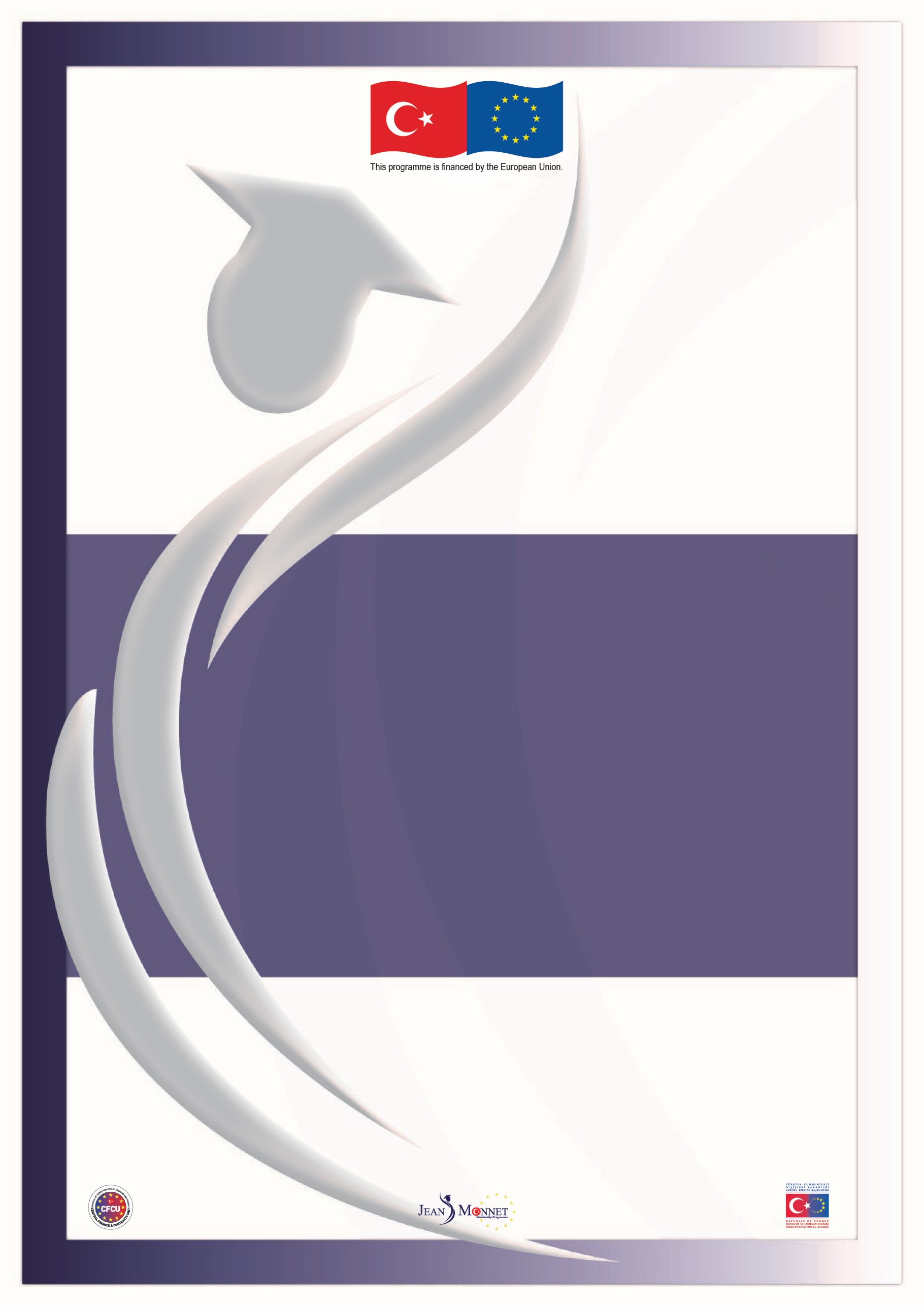 Directorate for EU Affairs Central Finance and Contracts Unit Delegation of the EU to TurkeyTR2018/DG/01/A1-022021-2022 ACADEMIC YEARJEAN MONNET SCHOLARSHIP PROGRAMME(Issued by the CFCU on 9  September 2020 with deadline of 1 December 2020)CLARIFICATIONSTable of Contents1.	FOREIGN LANGUAGE PROFICIENCY DOCUMENTS	42.	SECTOR	53.	FIELD OF STUDY	74.	ACCEPTANCE LETTERS	75.	CGPA	86.	GRADUATION & DOCUMENTS	97.	EMPLOYMENT DOCUMENTS	108.	TRAINEE LAWYERS	119.	PhD & RESEARCH PROGRAMMES	1110.	HOSTING INSTITUTIONS	1211.	FEES	1212.	WRITTEN EXAM	1213.	NATIONALITY	1314.	BREXIT	1315.	OTHER	13IMPORTANT NOTICEThe questions received from potential applicants for the 2021-2022 academic year Jean Monnet Scholarship Programme together with their answers can be seen below. These questions and answers are valid for the 2021-2022 academic year Announcement and the questions and clarifications of the previous academic years do not set a precedent for the mentioned academic year.Most of the questions can be answered by carefully reading the 2021-2022 academic year Announcement. Clarifications constitute an essential part of the Announcement; for this reason, the applicants must read the Clarifications document very carefully and pay attention to the details while applying to the scholarship.Please further note that the replies given to the questions on the eligibility are provided solely for the question asked without consideration of whether the other eligibility criteria stated in the Announcement are fulfilled or not.FOREIGN LANGUAGE PROFICIENCY DOCUMENTS 1Q: Can our IELTS test result be sent directly from the institution online or by post?C: No. All documents should be submitted in a sealed envelope by registered mail, private courier service or by hand-delivery to the Central Finance and Contracts Unit latest by the given deadline.2Q: Is it compulsory to submit the foreign language proficiency certificate during the application period?C: Yes. All documents including the foreign language proficiency certificate(s) should be submitted until the application deadline to the address given in the Announcement.3Q: Is it possible to send foreign language proficiency certificate which I will receive after 1 December 2020 at a later date?C: No, all documents including the foreign language proficiency certificate(s) should be submitted until the application deadline to the address given in the Announcement.4Q: In line with Covid-19 precautions, an online test called "IELTS Indicator" has been introduced. Is this test acceptable for application to Jean Monnet Scholarship Programme?C: No. As stated in the IELTS official website "IELTS Indicator is not a substitute for the in-person IELTS test which is subject to the highest quality controls and security procedures."5Q:  In line with Covid-19 precautions, an online test called "TOEFL IBT (Special Home Edition)" has been introduced. Is this test acceptable for application to Jean Monnet Scholarship Programme?C: Yes. Please see Corrigendum-I.6Q: What is the validity period of the language certificates? Is the exam date or the result date of the language proficiency certificate taken into account?C: The validity periods defined by the institutions that organise these exams are taken into account.7Q: I have a language proficiency certificate for the test I took on 17 November 2018. May I apply with this certificate based on the fact that it is valid for 2 years?C: Yes. According to Corrigendum-I, certificates which are valid until 17 November 2020, will also be considered as eligible. You may apply with the language proficiency certificate taken on 17 November 2018 valid for 2 years. 8Q: Is the IELTS requirement minimum 6.5 overall score or 6.5 for each of the modules such as speaking, reading, etc.?C: Overall scores will be taken into consideration.9Q: I would like to apply to pursue study in Greek language; which language proficiency certificate is required?C: For all EU official languages other than English, German, French, Italian and Spanish, language proficiency certificate(s) required by the university/similar institution in which the academic study is planned to be done or a valid (until the application deadline) min. 80 YDS/e-YDS result may also be submitted. Certificates, which are valid until 17 November 2020, will also be considered as eligible. Please also see Corrigendum-I.10Q: I am planning to pursue a programme in both French and English. I have a language proficiency certificate for one of the languages but I do not yet have a valid French language proficiency certificate. May I submit the second language proficiency certificate at a later stage when I obtain the result?C: No. As stated in section 2.3.1 footnote 13 of the Announcement, applicants who indicate two EU official languages in the Application Form should submit the relevant language proficiency certificates for both of the languages.11Q: While according to the official website of the school I wish to apply indicates that the programme language is in French and English, many of the courses are conducted in French. In this case may I apply for a Jean Monnet Scholarship with only a French language proficiency certificate?C: The scholars should submit the relevant and valid foreign language proficiency certificates for both of these languages at the time of application.12Q: Is the first language specified as the exam language for candidates who submit proficiency certificates in two languages also considered as the first choice when evaluating the offer letters?C: No. Programme Approval Form (Annex- 6) and Unconditional Offer Letter(s) are the main documents that will be requested from the candidates during the programme approval process. The scholars may submit offer letters for both languages which was proven by the relevant and valid foreign language proficiency certificates at the time of application. The scholars are expected to prioritise the programmes they propose as Preference-1, Preference-2, etc. in the related Programme Approval Form. Please see C-11 also.13Q: My language proficiency certificate will reach me shortly before the application deadline. I am concerned that my cargo/postal dispatch may not reach you before the deadline. Will additional period be granted for missing documents, or may I send the certificate via e-mail?C: There are two different systems for sending applications: one is by post or private courier service, the other is by hand delivery. In the first case, all the required application documents must be sent before the date for submission, as evidenced by the date of dispatch, the postmark or deposit slip. It is solely the applicant’s responsibility to ensure that the date is clearly written on the file/envelope by the post/courier service provider. In the second case it is the acknowledgment of receipt given at the time of the delivery of the application which will serve as proof. The deadline for the submission of all the required application documents is 1 December 2020 as evidenced by the date of dispatch, the postmark or the date of the deposit slip. In the case of hand-deliveries, the deadline for receipt is 1 December 2020 at 17:00 hours (local time).14Q: I have an IB (International Baccalaureat) diploma certifying that I pursued subjects in both Turkish and English and qualified for a diploma. Is this acceptable for scholarship application in English language?C: No. The only acceptable language proficiency certificates for English are the ones listed in the section 3 of the Announcement - Table of Foreign Language Proficiency Certificates.15Q: Are "X" certified foreign language proficiency documents accepted for scholarship application?
C:  The valid language certificates required from candidates are the ones listed in the section 3 of the Announcement - Table of Foreign Language Proficiency Certificates.16Q: Are TOEFL ITP exams taken at "X" University which do not have Writing and Speaking modules acceptable as foreign language proficiency documents for scholarship application?C: No. 17Q: The host institution where I plan to pursue study does not require a language proficiency certificate due to my educational background. In such cases are we still required to submit a certificate for scholarship application?C: Yes. All candidates who apply for a Jean Monnet Scholarship are required to submit one of the language proficiency certificates listed under section 3 of the Announcement - Table of Foreign Language Proficiency Certificates.18Q: In previous years YDS language certificates with min. 80 score were conditionally accepted. Is it possible to apply with YDS and submit the actual language proficiency certificate (such as TOEFL, IELTS) after 1 December 2020?C: Conditional applications with YDS are not applicable for the 2021-2022 academic year applications. The valid language certificates required from candidates are the ones listed in the section 3 of the Announcement - Table of Foreign Language Proficiency Certificates.19Q: Can we submit a downloaded pdf result as a foreign language proficiency certificate?C: Foreign language proficiency certificate downloaded PDF files and internet print outs showing the final result of the exam related to the EU official language(s) indicated in the Application Form are also accepted. In such cases, please be sure that the document shows the “final result”, the “type” and the applicants’ identity should be verifiable from the document.20Q: Do you still require a foreign language proficiency certificate from the applicants who already lived or completed an undergraduate/graduate/PhD degree abroad?C: Yes. Please see section 2.3.3, bullet 15 of the Announcement.SECTOR 21Q: I have an undergraduate/graduate degree. Yet, I neither started to work, nor am registered to a Master’s degree/PhD programme. May I apply?C: No. In order to be eligible, applicants should either be working on a professional basis (i.e. under a social security network, in return for a wage) in public sector or private sector or university sector as academic/administrative staff or be senior undergraduate students or master’s/PhD students.22Q: I am a PhD student at “X” university and a research assistant at “Y” university. Is it possible to apply from university sector and public sector at the same time?C: Applicants who are eligible to apply from more than one sector (e.g. applicants who are public officers and graduate students at the same time) could not make more than one application at the same time. These applicants should decide from which sector they will apply by themselves and submit the application documents relevant to that sector accordingly. Please see section 2.3.3, bullet 12 of the Announcement.23Q: I am a senior student in an open education undergraduate programme. May I apply?C: Yes.24Q: I will apply from private sector. Am I expected to be still working in the same institution when I am awarded? After the award, can I resign or use my leave of absence?C: Scholars have to submit an employment letter in order to prove they are still working in the same sector after they are awarded with the scholarship. In this respect, they are allowed to change their institution so long as they are still in the same sector. It is up to the scholar's decision whether they would like to benefit from the scholarship by using their leave of absence or resigning.25Q: I am enrolled to a graduate programme without dissertation in Turkey. May I apply from university sector?C: Yes. Students who are enrolled to a graduate programme in a university in Turkey with or without a dissertation may apply.26Q: I am a public servant. Would my enrollment to a graduate programme in Turkey be a problem to apply to a graduate programme from the public sector as a public servant within the scope of Jean Monnet Scholarship Programme?C: No.27Q: I will apply as a graduate student enrolled to a programme in Turkey. When I am awarded, I will have to leave my programme in Turkey. Would it be a problem for application?
C: Those who apply as a graduate student are expected to submit a student certificate or diploma when they are awarded. It is up to the scholar's decision whether to leave or suspend their current programmes after award.28Q: I will apply from private/public/university sector. Would it be a problem if my institution changed after my application?C: Candidates/awardees will not be allowed to change their sectors. Those who applied as employees from the “public or private sector” or as academic or administrative staff from the “university sector” should still be working in that sector once they are notified that they have been awarded a scholarship. In this regard, changes of the institutions will be accepted on the condition that the candidate remains in the same sector. 29Q: I have graduated from one of my major undergraduate programmes and am still enrolled to the other major undergraduate programme. May I apply?C: Yes.30Q: I am a senior year graduate student but I will graduate in fall of 2021-2022 academic year. May I apply for 2021-2022 academic year?C: No. Those who apply as a senior undergraduate student must submit a graduation certificate or diploma when they are awarded.31Q: I am planning to start a graduate programme in Turkey which has scientific preparation. May I apply as a graduate student in scientific preparation?C: As stated in section 2.1 of the Announcement, those who are registered as graduate students (Master’s or PhD programmes) may apply regardless of which year of the study they are in. However, those who are enrolled as a special student for a graduate study may not apply.32Q: My undergraduate programme has been extended one more semester. Therefore, I am in the 5th year of a 4-year programme. May I apply as a senior undergraduate student?C: You may apply so long as you provide all the necessary documents required from senior undergraduate programme as well as the completion letter or diploma which is required from senior undergraduate students after awarded.33Q: I applied as a senior undergraduate student and I will be graduating from my programme in this semester. After the application deadline, I will start my legal internship. Is that a reason for rejection/cancellation for my application?C: No. You may apply so long as you provide all the necessary documents required from senior undergraduate programme as well as the graduation certificate or diploma which is required from senior undergraduate students after awarded.34Q: Pursuing postgraduate study within the Erasmus Mundus Programme, the first year I studied in France and this year I will study at a university in Turkey. Am I eligible to apply or does my Erasmus Mundus Programme create a problem?C: Those who have earned a graduate degree (master’s or PhD) abroad by benefiting from another scholarship funded by an EU member country or the UK or an EU institution (Exchange programmes such as Erasmus or short-term academic/language scholarships are not considered in this category) can not apply.35Q: Can senior students of a university in Northern Cyprus accredited by YÖK apply for a scholarship?
C: No. Only those studying as senior undergraduate or graduate (master’s or PhD) students in the universities in Turkey can apply.36Q: Can contracted temporary public sector employee apply for a scholarship?C: Yes, they can apply. Applicants should decide from which sector (public sector, university, private sector) they will be applying according to the legal status and legislation of their institution and should submit the required application documents accordingly. Please also pay attention that scholars should certify with appropriate documents that they belong to the same sector during the contracting process.37Q: My current position as PhD student and research assistant will have been successfully completed by the time of the scholarship period. Does the Jean Monnet Scholarship Programme support post-doctoral research following completion of the PhD study?C: Those who are currently registered for a PhD programme in a university in Turkey can benefit from a Jean Monnet scholarship for post-doctoral research of 3-12 months duration.38Q: I will be applying from the private sector as the owner of a private company. It is stated that candidates should still be working in the same sector they applied from once they are awarded the scholarship. Does this condition cover the period after the award contract is signed, i.e. does the company have to remain functional during the period of study?C: No.39Q: I am a public/private/university sector employee and currently I am about to enroll to a university abroad for a postgraduate degree. May I apply for a Jean Monnet scholarship under these circumstances?C: You may apply for a Jean Monnet scholarship on condition that you can provide all application documents requested for your sector. However, please pay attention to the following eligibility rules of "those who have earned a graduate degree (master’s or PhD) abroad by benefitting from another scholarship funded by an EU member country or the UK or an EU institution", and "those who are working or studying at undergraduate or graduate level (master’s or PhD) abroad during the application period" may not apply.40Q: I am working for a ‘professional organisation with public institution status’ but I am not a civil servant. Should I apply from the private sector?C: Applicants should decide from which sector (public sector, university, private sector) they will be applying according to the legal status and legislation of their institution and should submit the required application documents accordingly. As stated in Footnote 6 of the Announcement, “those who are currently working in the public sector in Turkey” includes employees of the professional organizations having legal public personality, chambers and local administrations – municipalities, special provincial administrations –, development agencies, public development and investment banks, public deposit banks, etc. FIELD OF STUDY41Q: Are "X" or "Y" programmes covered under study field "Z"?C: Choosing the field of study while filling in the application form and ensuring the compliance of the academic study to be pursued with the field of study chosen are solely under the responsibility of the applicants. In this regard, prior opinions/approvals related to the academic programmes or the relevance of the field of study (i.e. EU acquis chapter) with the academic programmes planned to be pursued cannot be given at any stage of the application and evaluation processes. It is recommended to visit the websites of the Directorate for EU Affairs (www.ab.gov.tr), the Delegation of the European Union to Turkey (www.avrupa.info.tr) and the European Commission (www.ec.europa.eu) for detailed information on the content of the study fields listed in the Announcement.42Q: Are we obliged to pursue a Master’s programme in our field of study or in the field we are currently working?C: The Jean Monnet Scholarship Programme considers the compliance of the study field selected with the field of the academic programme to be pursued as well as compliance with the objective of the scholarship. In this manner, the scholarship programme does not take into consideration the compliance of the selected academic programme with the academic or professional background of the applicant.43Q: The programmes I wish to apply for are listed in the scholarships page of the host institution under the Jean Monnet Scholarship Programme heading. However, according to the Announcement details the study programmes are not covered by the Jean Monnet Scholarship Programme. May I still apply in these study fields?C: Prior opinion/approval cannot be given on the eligibility of the academic programmes to be pursued or the relevance of the field of study (i.e. EU acquis chapter) with the academic programmes planned to be pursued.ACCEPTANCE LETTERS 44Q: Would you recommend a certain system in selecting host institutions or list of programmes suitable for Jean Monnet Scholarship Programme criteria?C: It is solely the applicants’ responsibility to identify the suitable academic programmes in line with their field of study and to obtain offer letter(s) from the academic programmes. Applicants may refer to the Jean Monnet Scholarship Programme Hosting Institutions Catalogue for examples of graduate programmes in the fields they wish to study. However, eligible programmes are not restricted to the programmes/institutions listed in the subject catalogue.45Q: Do I need to be holding an acceptance letter while applying? Is there a tentative deadline for submission of acceptance letters?C: Applicants are not required to submit acceptance letter at the time of application, however, applicants are recommended to apply to host educational institutes well in time to ensure that their acceptance letters are ready if/when they are awarded a scholarship.46Q: Can we pursue a programme without dissertation if we win a Jean Monnet scholarship?C: Programmes with dissertation is not obligatory within the Jean Monnet Scholarship Programme.47Q: Can we pursue a two-year programme by studying the first year in an EU member country / the United Kingdom and writing our dissertation from Turkey in the second year or by financing the second year ourselves?C: No. Scholars can conduct academic studies at graduate or research level for periods of minimum 3 (three), maximum 12 (twelve) months. Academic studies longer than 12 months will not be supported even if the scholar is willing to fund the remaining period by their own means.48Q: I would like to apply a programme which has an early application deadline. If I obtain an acceptance letter and have to pay a certain deposit to be registered to the program, and after that am I eligible to apply to the scholarship?C: Yes, you may apply. Although the applicants shall make their applications to the universities or similar institutions in a timely manner such that they should have their offer letter(s) at hand once they are awarded the scholarship, it should be noted that the Directorate for EU Affairs retains the right to give the final decision on the programme approvals to ensure the compliance of the programmes with the fields of study (EU acquis chapters) and the optimal exploitation of the scholarships. Moreover, prior opinions/approvals related to the academic programmes or the relevance of the field of study (i.e. EU acquis chapter) with the academic programmes planned to be pursued cannot be given at any stage of the application and evaluation processes. Please also pay attention that in order to be eligible, applicants should either be working on a professional basis (i.e. under a social security network, in return for a wage) in public sector or private sector or university sector as academic/administrative staff or be senior undergraduate students or master’s/PhD students.49Q: If I wish to pursue a programme in the modules of M1 and M2, while pursuing M1 sponsored by TEV – French Embassy joint scholarship for France, may I pursue M2 sponsored by the Jean Monnet Scholarship Programme?C: Those who have earned a graduate degree (master’s or PhD) abroad by benefiting from another scholarship funded by an EU member country or the UK or an EU institution cannot benefit from a Jean Monnet scholarship. 50Q: Does the Jean Monnet Scholarship Programme support Executive MBA programmes?C: Academic studies at graduate or research level for periods of minimum 3 (three), maximum 12 (twelve) months are supported. Field of study (EU acquis chapter) chosen for academic study and the academic programme (graduate or research) to be pursued should be in compliance with each other as well as with the purpose of the scholarship. Choosing the field of study and ensuring the compliance of the academic study to be pursued with the field of study chosen are solely under the responsibility of the applicants. 51Q: Are chances of Jean Monnet scholars obtaining acceptance letters from schools higher?C: Issuing acceptance letters is at the discretion of schools.CGPA 52Q: I'm a senior undergraduate student with a CGPA lower than 2.50/4.00. However, I am planning to have a higher CGPA towards the end of the year. May I still apply with my current CGPA?C: The CGPA stated on the undergraduate transcript submitted at the time of application will be taken into consideration.53Q: Although my CGPA appears to be lower than 2.50/4.00, according to the grading system of 100 it is over 65. My school does not provide a transcript over the 100 grading system, therefore would it be acceptable if I send the gradings over 4.00 and provide a conversion table approved by the school?C: If the applicant’s undergraduate CGPA is in a different grading system (e.g. 20, 10 or non-numerical grading), the applicant may submit a conversion document such as an official letter from the applicant’s university or the university’s regulation showing the equivalence of his/her CGPA in the acceptable grading systems (i.e. 100 or 4.00).54Q: Does voluntary/internship work count as work experience?C: No. “Work experience” means the professional work done under a social security network in return for a wage. 55Q: Due to the different grading system in Germany, my CGPA appears as 2.3 but actually corresponds to 3.13 in Turkey. May I apply for a scholarship if I prove my case by submitting an equivalence note from my school?C: Please see C.53.56Q: I obtained my undergraduate degree in 2018 and am starting graduate study in October 2020. My undergraduate CGPA meets the required criteria, however I do not yet have a transcript for my graduate study. Can I apply for a scholarship?C: In order to be eligible, applicants should either be working on a professional basis (i.e. under a social security network, in return for a wage) in public sector or private sector or university sector as academic/administrative staff or be senior undergraduate students or master’s/PhD students. Undergraduate CGPA is taken into consideration for scholarship applications.57Q: My undergraduate transcript is an original document obtained several years ago with no QR code or barcode. Is this considered a valid document?C: Graduated applicants may apply with the undergraduate transcript provided by the university at the time of graduation. Transcripts should be officially signed and sealed or QR coded/barcoded or equivalent.GRADUATION & DOCUMENTS 58Q: Are graduation certificates electronically signed by the University Registration Office accepted?
C: Documents signed with electronic signature should bear a verification code or QR code or barcode or equivalent through which the letter can be verified. 59Q: May we submit transcripts obtained from the e-state system?C: No. The transcripts must be officially signed (with electronic or handwritten signature) and sealed/QR coded/barcoded or equivalent taken from the university in the language provided by the university bearing a date which is in dd/mm/yyyy format. Please also note that senior undergraduate students should submit a transcript bearing a date later than the publishing date of the Announcement.60Q: May I submit the photocopy of my diploma / graduation certificate?C: The photocopies of diplomas/graduate certificates as well as copies obtained from the e-state system are accepted. Further to this, the photocopies do not need to have a “notary” or “true copy” approval.61Q: As a PhD student, should I submit my undergraduate diploma, undergraduate transcript and PhD student certificate in my application file, or should I include my postgraduate diploma and transcript as well?C: In addition to their undergraduate transcript, Master and PhD students should submit their student certificate taken from the university in the language provided by the university and in the format defined in the Announcement.62Q: In the Announcement it is stated that student certificates obtained from the e-state system will not be accepted. Neither is an electronic copy downloaded from the school information system acceptable. So due to the pandemic, my school has sent my electronically signed student certificate via e-mail. Is a print copy of the document acceptable?C: Documents signed with electronic signature should bear a verification code or QR code or barcode or equivalent through which the letter can be verified. 63Q: I will be applying from the private sector. While my undergraduate CGPA is 2.40, I have a master’s degree from a university in Europe. Do I need to obtain YÖK approval for my Master diploma?C: No. 64Q: I am a senior undergraduate student. The faculty I am enrolled to has been transferred to another university. Therefore, my transcript and student certificate have the new university's name even though my diploma will include the previous university's name. Which university's name should I indicate in the application form?C: You may write the name of the university officially indicated in your student certificate and transcript in the application form. A letter explaining the situation is recommended to be added to your application.65Q: I am a graduate of International Relations and currently registered as a final year student for my double major in Political Science, however, I started my double major 3 years ago, so my transcript indicates 3 years not 4. Would this be a problem for the administrative check of my application?C: Prior opinion/approval cannot be given on the adequacy of the application documents. However, you are recommended to submit supporting documents (preferably taken from the university) explaining your situation. Applicants who are applying as senior undergraduate students are required to submit a graduation certificate/diploma during the placement period.66Q: As a senior undergraduate student I will be submitting a signed transcript obtained from my university, however, the courses I took abroad within the Erasmus Programme last term is not yet reflected in my signed official university transcript; i.e. the courses I took last term exists as a separate digital document but cannot be seen in my transcript. While submitting the signed official transcript from my university, may I attach the digital transcript for the courses I took within the Erasmus Programme issued by the host school although it is not signed?C: Prior opinion/approval cannot be given on the adequacy of the application documents. However, you are recommended to submit supporting documents (preferably taken from the university) explaining your situation.67Q: Will you check my application documents and inform me about the adequacy of them during the application period?C: Prior opinion/approval cannot be given on the adequacy of the application documents, which are solely the responsibility of the applicants to check.EMPLOYMENT DOCUMENTS68Q: I am working at a public deposit bank and I will apply from public sector. However, my institution informed me that they will provide the employment letter but not the "consent letter". Can I still apply?C: Those who apply from public sector must submit their consent letters acquired from their institutions. The consent letter should indicate that the applicant is making his/her application to the Jean Monnet Scholarship Programme 2021-2022 academic year with the consent of his/her current institution.69Q: I am working in private sector. The payroll sheets of my workplace do not have the date format as dd/mm/yyyy. Would it be a problem if the authorised person added the date by handwriting? And is it necessary to submit an authorisation certificate and statement of signature for this authorised person?C: The payroll sheets that are submitted by those who apply from private sector must be dated in dd/mm/yyyy or /mm/yyyy format and belong to August 2020 or later. There is no restriction for the date to be written electronically or by handwriting. It is not required to submit authorisation certificate or statement of signature for the person who will sign the payroll sheet.70Q: I am working at an international organisation based in Turkey and I will apply from the private sector. I am unable to submit a “Service Scheme” document as I am not registered to a social security system. Accordingly, which document should I submit?C: All applicants from the private sector are required to submit a service scheme demonstrating that they are officially registered to a social security system of Republic of Turkey. For those who are exempted from social security system in the Republic of Turkey by an international treaty or law, please see Corrigendum-I. 71Q: Are lawyer or courthouse internships deemed valid as 36-month work experience even though it does not provide social security (SGK/BAĞ-KUR) registration?C: No; “work experience” means the professional work done under a social security network in return for a wage. Please note that 36-month work experience or graduate diploma are required from those who have an undergraduate CGPA less than 2.50 out of 4.00 or less than 65 out of 100 points. 72Q: During COVID-19 pandemic, I have benefitted from short-term work payment/unpaid leave options and it appears on my service scheme. Is there any regulation on this matter for the application process?C: Candidates may apply so long as they submit all the necessary documents required from the relevant sector. There is no restriction on the number of registered days for social security premium.73Q: I am working at a private university and I will apply from university sector. However, my institution informed me that they will provide the employment letter but not the "consent letter". Can I still apply?C: Those who apply from university sector as academic/administrative staff must submit their consent letters acquired from their institutions. The consent letter should indicate that the applicant is making his/her application to the Jean Monnet Scholarship Programme 2021-2022 academic year with the consent of his/her current institution.74Q: I am working at an international organisation that has exemption from taxes and social security systems in Turkey. Therefore, I will not be able to provide service scheme. Would it be sufficient if I submitted the international agreement that has been made between this organisation and the Republic of Turkey stating the exemption status?C: Please see Corrigendum-I.75Q: I am planning to apply from public sector. Since my institution's structure has changed, my registration number has not been identified. How should I proceed about the registration number indicated in Annex-19?C: The applicants who apply from public sector are expected to submit documents meeting the criteria in Article 2.3.1.1 of the Announcement. Annex 19 is a sample document and candidates are not restricted with this template.76Q: As an applicant from the public sector, my consent letter signed by the Director General mistakenly states 2020-2021 but my leave dates are correct; would this be a problem?C: Prior opinion/approval cannot be given on the adequacy of the application documents, which are solely the responsibility of the applicants to check.TRAINEE LAWYERS 77Q: Being in the first 6 months of my law traineeship, I cannot apply from the private sector. Can I apply for a scholarship from the university sector if I am registered on a second undergraduate programme even if not a senior student?C: Trainee lawyers or undergraduate students who are not senior students may not apply for a Jean Monnet scholarship.78Q: Having recently completed my law traineeship and currently unemployed, I am registered for a 2-year open university programme. May I apply for a scholarship?C: Students who are not undergraduate senior students in an undergraduate programme (associate degree programmes are not accepted) may not apply for a Jean Monnet scholarship.79Q: I am a trainee lawyer and also registered for a postgraduate study programme with/without a dissertation. May I apply from the university sector?C: Applicants are expected to decide on the sector from which they will be applying. Applications from the university sector may be made so long as all the required documents are submitted. 80Q: Are we eligible to apply after having completed an undergraduate law degree and internship and waiting for our licence?C: No. Applicants should be working in the public sector or in the private sector or working in the universities as academic or administrative staff, or studying as senior undergraduate or graduate (master’s or PhD) students in the universities, in Turkey.81Q: As a public sector employee I am planning to use my leave without pay entitlement to start my law traineeship in January. If I am the winner of a scholarship, I will be a public sector employee on leave without pay pursuing law traineeship at the time. Does this form an obstacle for my scholarship?C: At the application stage applicants are required to submit an official consent letter from the employer. If you can provide an official letter certifying that you are currently working within that sector, even if you are on leave without pay, you may benefit from the scholarship. PhD & RESEARCH PROGRAMMES 82Q: Are scholarships granted for post-doctoral study or research?C: Yes.83Q: Does Jean Monnet Scholarship Programme support pre-master study?C: No.84Q: Are scholarships granted for short term (3-5 months) laboratory research?C: Scholars can conduct academic studies at graduate or research level for periods of minimum 3 (three), maximum 12 (twelve) months. However, please pay attention that the study/research programmes to be pursued should be in line with the selected study field related to the relevant EU Acquis Chapter and practices of EU policies in the field. Thus, increasing the number of people specialized on the fields related to the EU acquis and hence supporting Turkey’s administrative capacity building efforts for the effective implementation of the EU acquis is ensured.85I would like to pursue research at a university or research institute which is not listed in the host institutions catalogue. Do I still need to obtain an acceptance letter?Yes.86Q: Does Jean Monnet Scholarship Programme support PhD programmes?C: Scholars can conduct academic studies at graduate or research level for periods of minimum 3 (three), maximum 12 (twelve) months. Academic studies longer than 12 months will not be supported even if the scholar is willing to fund the remaining period by their own means.87Q: As a PhD student in Turkey, can we only pursue a research programme or can we apply for a graduate degree programme as well?C: PhD students may pursue either graduate or research programme, on the condition that the academic programme to be pursued is compliant with the study field selected as well as the objectives of the scholarship.HOSTING INSTITUTIONS 88Q: Are we responsible to find the host university or will you enroll us to the eligible host institutions?C: It is solely the applicants’ responsibility to identify the suitable academic programmes/host institutions in line with their field of study and to get unconditional offer letter(s) from the academic programmes.89Q: With reference to the phrase “application to the academic programmes in universities or similar institutions” mentioned in the Announcement, what type of similar institutions are referred to?C: "Similar institutions" refer to educational institutions offering academic programmes in the selected study field. 90Q: Why do institutions which are not approved for equivalency by YÖK included in the catalogue?
C: YÖK equivalency of the preferred host institutions is within the scholar's responsibility and is not one of the Jean Monnet Scholarship Programme criteria.91Q: In the catalogue, there is no institution from the United Kingdom listed. Accordingly, would you confirm that applications to study programmes in the United Kingdom are accepted? C: The Hosting Institutions Catalogue is shared in the aim of introducing study programmes in EU member countries other than the United Kingdom. Please note that applicants are not bound by the programmes in the Catalogue and that the United Kingdom continues to be an eligible host country for the 2021-2022 academic year.92Q: A graduate programme at one of the eligible host countries is run in partnership with a university in the USA and part of the programme is pursued in the USA. Are such programmes supported within the Jean Monnet Scholarship Programme?C: The Jean Monnet Scholarship Programme for the 2021-2022 academic year supports only study programmes in EU member countries and the United Kingdom.93Q: Programmes in the Hosting Institutions Catalogue have been matched to certain study fields. It is also mentioned that eligible programmes are not restricted to the programmes/institutions listed in the subject catalogue. With reference to the catalogue, are these study fields obligatory or would the programmes be acceptable for other study fields as well?C: Applicants may refer to the Jean Monnet Scholarship Programme Hosting Institutions Catalogue for examples of graduate programmes, however, it is solely the applicants’ responsibility to identify the suitable academic programmes in line with their field of study.94Q: How does the scholarship system operate for universities with multiple campuses? Does the scholarship apply for only one campus in one of the member countries?C: Within the scope of the Jean Monnet Scholarship Programme, the scholars may conduct their academic studies in any university or similar institution in the EU member countries and the United Kingdom.95Q: Can we apply for a one-year programme jointly run in two separate EU member countries?
C: Yes. You may apply for a one-year joint programme on the condition that you have submitted both of the foreign language proficiency certificates related to the languages of the programme at the application stage. FEES 96Q: In case the tuition fee exceeds 20.000 Euros, can we pursue the subject programme if we finance the balance amount?C: Yes. In such cases the excess amount for the tuition fee should be covered by the scholarship holder. Scholars may also benefit from tuition fee discounts/awards of host institution, if any. WRITTEN EXAM 97Q: Can you publish a list of written exam sample questions from past years on your website?C: Due to Programme regulations, written exam questions of past academic years are not shared.98Q: Can you recommend a source or website for us to study in preparation for the written exam?
C: In the Written Exam, various questions related to the EU acquis chapter from which the applicant applied, European Union and EU-Turkey relations can be asked. It is recommended to visit the websites of the Directorate for EU Affairs (www.ab.gov.tr), the Delegation of the European Union to Turkey (www.avrupa.info.tr) and the European Commission (https://ec.europa.eu/info/index_en) for detailed information on the study fields. 99Q: For applicants who wish to pursue graduate study in the field of Company Law, will exam questions be related to the field of Turkish Company Law or EU Company Law? Do the exam questions aim to test our general knowledge in the field or will the questions require more detailed answers?C: In the Written Exam, various questions related to the EU acquis chapter from which the applicant applied, European Union and EU-Turkey relations can be asked. It is recommended to visit the websites of the Directorate for EU Affairs (www.ab.gov.tr), the Delegation of the European Union to Turkey (www.avrupa.info.tr) and the European Commission (https://ec.europa.eu/info/index_en) for detailed information on the study fields.100Q: Will an oral exam or interview be held following the written exam?C: No. Oral exams or interviews are not conducted.101Q: Applicants are recommended to obtain at least 2 acceptance letters for 2 separate programmes. Accordingly are we expected to write 2 separate letters of intent during the written exam?C: No, applicants will be required to write one short letter of intent during the written exam regarding the academic programmes they are planning to study and relevance of these programmes with the specific EU acquis chapter indicated at the time of application. 102Q: In the current pandemic conditions, is there a contingency plan in place for applicants from other cities who are found eligible to take the written exam? In isolation cases will an online exam be an option?C: No. The written exam will be held physically in Ankara. NATIONALITY 103Q: As an applicant with dual nationality (X and Y) which nationality should I use for application?
C: Nationals of EU member countries, the United Kingdom, Turkey or Instrument for Pre-Accession Assistance (IPA) beneficiary countries may apply to the Jean Monnet Scholarship Programme. It is at the discretion of the applicant to decide which nationality to use at application.104Q: I have "X" nationality, living and studying in Turkey. I would like to ask if Jean Monnet scholarship could be granted for a student who does not have a Turkish Citizenship.C: Nationals of EU member countries, the United Kingdom, Turkey or Instrument for Pre-Accession Assistance (IPA) beneficiary countries may apply to the Jean Monnet Scholarship Programme. 105Q: Can Blue Card holders apply for a scholarship?C: Blue Card holders may not apply as Turkish nationals. Only nationals of EU member countries, the United Kingdom, Turkey or Instrument for Pre-Accession Assistance (IPA) beneficiary countries may apply to the Jean Monnet Scholarship Programme.  BREXIT 106Q: Will the United Kingdom be an eligible country next year?C: United Kingdom continues to be an eligible country for study for the 2021-2022 academic year. 107Q: For the 2020-2021 academic year there was mention of the costs incurred being partially or fully reimbursed depending on the BREXIT process. Is this also applicable for the 2021-2022 academic year?C: No. United Kingdom is an eligible host country for the 2021-2022 academic year. 108Q: Will there be a quota practice for the United Kingdom this year?C: No, country quotas are not applicable for the 2021-2022 academic year. OTHER 109Q: I am currently on leave from my employer institutions/I have suspended my enrollment to the university during the application period. Would it be a problem?C: Suspending your enrollment or being on paid/unpaid leave would not be a problem if you could certify with appropriate documents that you belong to the same sector during the contracting process.110Q: I have graduated from my major undergraduate programme and will complete minor at the end of 2020-2021 academic year. May I apply if I suspend/cancel my registration?C: Only those who meet the required criteria and who can submit the required documents of the relevant sector may apply for a scholarship. Those who have graduated from their major undergraduate programmes and are only enrolled to a minor programme cannot apply to the Programme. In addition, please note that applicants should be working in the public sector or in the private sector or working in the universities as academic or administrative staff, or studying as senior undergraduate or graduate (master’s or PhD) students in the universities in Turkey at the time of application.111Q: Will my freelance translation work while I was studying count as work experience?C: “Work experience” means the professional work done under a social security network in return for a wage. 112Q: Can you share statistics of the last five years on the percentage of scholarships granted in comparison to the number of applications?C. No information regarding to the evaluation process of the previous years can be shared.113Q: Does the applicant have to prepare and submit a study plan, project plan, or similar paper?
C: No. The applicants will only be required to write a short letter of intent during the written exam regarding the academic programmes they are planning to study and relevance of these programmes with the EU acquis chapter indicated at the time of application.114Q: In case we are unable to use our scholarship after scholarship winners are announced, may we re-apply in future years?C: Those who applied to previous calls of the Jean Monnet Scholarship Programme but were not awarded or those who were awarded but did not sign the Scholarship contract in the previous years may re-apply.115Q: Is it possible for a civil servant/contracted civil servant from public sector or a private sector employee or academic staff to continue receiving their salaries while being abroad, or will they be granted leave without pay?C: The issue of how employees will be assigned and how much they will be paid by their institution/organisation is at the discretion and authorization of the institution/organisation that they are affiliated to.116Q: If my paid military service overlaps with the written exam date, will there be a make-up exam? If not, could you provide a letter specifically mentioning about exam to be held on that day?C: According to the indicative timetable of the 2021-2022 academic year, written exam will be held on 13 March 2021. There will be no make-up exams for the applicants who cannot take the exam on this day. An informative letter can be provided by the Directorate for EU Affairs to the applicants, about the date of the written exam, upon request, once the Administrative Compliance and Eligibility Check process is finalized and the applicant is entitled to take the written exam.117Q: Are we obliged to return to Turkey upon completion of the programme or can we stay on for a further 2-3 years to take up a full-time job? Are we entitled to work with the same visa or do you provide support in obtaining the necessary visa?C: Although it is desired that the scholars would return to Turkey upon the completion of their academic studies in order to work in the relevant field of study, there is no contractual obligation regarding return to Turkey or compulsory service for the scholars. However, please note that there may be obligations imposed by their home institutions (especially public institutions) based on the relevant legislations. The applicants are kindly advised to discuss this issue with their home institutions and the work visa issue with the related EU member country consular section.118Q: I am a reserve candidate for the 2020-2021 academic year. Can I re-apply for the 2021-2022 academic year?C: Yes.119Q: Can we use Turkish characters when the filling the English application form?C: You may use Turkish characters for proper nouns.120Q: As a senior undergraduate student I have never worked. May I leave the "Work Experience" section of the application form blank?C: Yes.121Q: If we pursue a study programme starting in February 2022 continuing until January 2023, is this considered as the 2021-2022 or the 2022-2023 academic year?C: Programmes ending before 1 March 2023 are considered within the 2021-2022 academic year within the Jean Monnet Scholarship Programme.122Q: If our application is unsuccessful this year, can we re-apply in future years?C: Yes.123Q: My surname has changed due to my marriage after submitting my application documents. Will this create a problem during the written exam process?C: During the exam process, if you are informed to be eligible to take the written exam, you may submit a letter and documentation in proof of change of surname to the contracting authority who will take action accordingly.124Q: I have obtained a certificate on "European Union - Turkey Relations". Does this certificate add value for a Jean Monnet scholarship application and should I submit this certificate in my application file?C: Those who meet the required criteria and who can submit the required documents of the relevant sector may apply for a scholarship. Documents other than the ones detailed in the Announcement are not required.125Q: All our application documents are requested in a sealed envelope. However, our professors state that they need to send the reference letters directly to you in an envelope marked "confidential". Where should our professors send the reference letters to?C: Reference letters from professors are not listed among the application documents requested.126Q: In cases of delivery by hand, is it required for the applicant to make the delivery in person? Can a third person deliver the application documents?C: In cases of hand delivery, the documents may be delivered by a third person in a sealed envelope.127Q: When is the earliest start date of our study programme if and when we win a Jean Monnet scholarship for 2021-2022?C: The start date of the 2021-2022 academic year scholarships is estimated as the start date of the academic year, being September/October 2021.128Q: If candidates on the reserve list for the 2020-2021 academic year re-apply for a scholarship this year on condition that they meet all the required conditions, will they be considered as having withdrawn from the 2020-2021 academic year?C: No.129Q: For professions which can be realised remotely, would it be a problem if you continue working during our scholarship?C: Scholars are expected to successfully complete their academic studies and fulfil their contractual obligations within the Jean Monnet Scholarship Programme. Issues regarding work and visa are not within the context of the Scholarship Programme.130Q: I completed my graduate degree at the Mediterranean Agronomic Institute of Chania (MAICH) in Greece with a full scholarship jointly funded by 13 countries (Albania, Algeria, Egypt, France, Greece, Italy, Lebanon, Malta, Morocco, Portugal, Spain, Tunisia and Turkey). Am I eligible to apply for a Jean Monnet scholarship?C: No. Those who have earned a graduate degree (master’s or PhD) abroad by benefiting from another scholarship funded by an EU member country or the UK or an EU institution cannot apply. 131Q: Is there an age limit for the scholarship?C: There is no age limit for applications for a Jean Monnet Scholarship award.132Q: Can final year students who appear to be "passive students" as they have not renewed registration apply?C: No. Final year students due to graduate in the 2021 spring term may apply as long as they are able to submit all the application documents requested in the Announcement.133Q: Can the currency fluctuation result in reduction of the number of scholarships or change in the selection criteria?C: No.134Q: If we resign from our current job when leaving for our graduate study, do we have to be working again after having completed our study successfully to be eligible for the balance 10% scholarship award?C: No. Please see C-117 also.